Výsledky Mikulášského běhu – 3. 12. 2021Mladší chlapci /2 200  m/Matyáš Týkal         11,02Michal Komárek   12,05Adam Nanačík      13,20Mladší dívky /2 200 m/Bára Janečková            14,02Anna Poupová              14,27Kristýna Hentzelová    14,43Starší chlapci /3 300 m/Štěpán Sedláček         17,58David Míka                  21,05Alexej Hrnčárek          21,06Starší dívky /2 200 m/Kristýna Ščerbová          12,46Tereza Holubová            12,50Andrea Poplužníková    13,25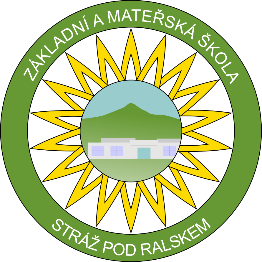 